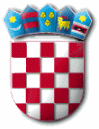 Na temelju članka 26. Pravilnika o financiranju programa, projekata i javnih potreba sredstvima proračuna Općine Punat („Službene novine Primorsko- goranske županije“ broj 1/16), u daljnjem tekstu: Pravilnik, pročelnica Jedinstvenog upravnog odjela donosiODLUKU o odobravanju financijskih sredstava za programe ili projekte od interesa za opće dobro koje provode udruge u 2018. godiniČlanak 1.	Na temelju provedenog Javnog natječaja za financiranje programa i projekata od interesa za opće dobro koje provode udruge u 2018. godini, Povjerenstvo  za ocjenjivanje je u postupku ocjenjivanja programa ili projekata dalo prijedlog za odobravanje financijskih sredstava za programe ili projekte od interesa za opće dobro koje provode udruge u 2018. godini.Članak 2.	Uzimajući u obzir sve činjenice te prijedlog Povjerenstva za ocjenjivanje prijavljenih programa ili projekata, odobravaju se financijska sredstva za sljedeći program ili projekt:1. Prioritetno područje 3 – PROGRAM RAZVOJA CIVILNOG DRUŠTVA    a) ZAŠTITA POTROŠAČA                                                                   PLAN: 3.000,00Članak 3.	Ova Odluka stupa na snagu danom donošenja.									         PROČELNICA	______________________							                           Nataša Kleković, dipl.iur.R E P U B L I K A   H R V A T S K APRIMORSKO – GORANSKA ŽUPANIJAOPĆINA PUNATJEDINSTVENI UPRAVNI ODJELKLASA: 007-01/18-01/01URBROJ: 2142-02-03/2-18-142Punat, 9. svibnja 2018. godineUdrugaProgram/projektZatražena sredstvaZatražena sredstvaOdobrena sredstvaUdruga potrošački centarRijeka, Kumičićeva 13Savjetovanje potrošača u Općini Punat 2018. godine3.000,003.000,003.000,00UKUPNO:3.000,003.000,00